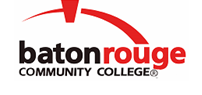 Baton Rouge Community CollegeAcademic Affairs Master SyllabusDate Approved:	3 September 2020Term and Year of Implementation:	Spring 2021Course Title:	Millwright Level 2 Part 2BRCC Course Rubric:	MILL 1226Previous Course Rubric:	MILL 1233Lecture Hours per week-Lab Hours per week-Credit Hours:	2-8-6Per semester:  Lecture Hours-Lab Hours-Instructional Contact Hours:	30-120-150Louisiana Common Course Number:	     CIP Code:	47.0303Course Description:	Covers the National Center for Construction Education and Research (NCCER) Millwright Level 2 Modules 7 – 9. Successful completion of this course requires passing the NCCER Level 2 Modules 7 – 9 Exams with a 70% or higher. This course requires lab and exam fees. Prerequisites:		MILL 1216Co-requisites:		NoneSuggested Enrollment Cap:	20Learning Outcomes.  Upon successful completion of this course, the students will be able to:1.	Install baseplates and soleplates.2.	Field-verify a baseplate installation.3.	Explain the properties of lubricants, greases, additives, and lubricating oils.4.	Interpret a material safety data sheet (MSDS) and a lubrication chart.5.	Explain various types of bearings, bearing materials, and bearing parts.Assessment Measures.  Assessment of all learning outcomes will be measured using the following methods:1.	Practical demonstrations and skills performances2.	Quizzes and tests3.	NCCER Millwright Level 2 Modules 7 – 9 ExamsInformation to be included on the Instructor’s Course Syllabi:Disability Statement:  Baton Rouge Community College seeks to meet the needs of its students in many ways.  See the Office of Disability Services to receive suggestions for disability statements that should be included in each syllabus.Grading: The College grading policy should be included in the course syllabus.  Any special practices should also go here.  This should include the instructor’s and/or the department’s policy for make-up work.  For example in a speech course, “Speeches not given on due date will receive no grade higher than a sixty” or “Make-up work will not be accepted after the last day of class”.Attendance Policy:  Include the overall attendance policy of the college.  Instructors may want to add additional information in individual syllabi to meet the needs of their courses.General Policies: Instructors’ policy on the use of things such as beepers and cell phones and/or hand held programmable calculators should be covered in this section.Cheating and Plagiarism:  This must be included in all syllabi and should include the penalties for incidents in a given class.  Students should have a clear idea of what constitutes cheating in a given course.Safety Concerns:  In some courses, this may be a major issue.  For example, “No student will be allowed in the lab without safety glasses”.  General statements such as, “Items that may be harmful to one’s self or others should not be brought to class”.Library/ Learning Resources:  Since the development of the total person is part of our mission, assignments in the library and/or the Learning Resources Center should be included to assist students in enhancing skills and in using resources.  Students should be encouraged to use the library for reading enjoyment as part of lifelong learning.Expanded Course Outline:I.	Setting Baseplates and SoleplatesA.	Establishing Baseplate Locationsa.	Laying Out Baseplates and Soleplatesb.	Establishing Plate ElevationB.	Setting Anchor Boltsa.	Setting Poured-in-Concrete Anchor Boltsb.	Setting Expanding Anchor Boltsc.	Setting Epoxy AnchorsC.	Setting Shim Packs and Setting Up Piano Wire Jigsa.	Setting Shim Packsb.	Setting Up Piano Wire JigsD.	Setting Baseplates and Soleplatesa.	Setting Baseplateb.	Setting SoleplateE.	Field-Verification and Groutinga.	Field-Verificationb.	GroutingII.	LubricationA.	Lubricant Safetya.	Lubrication Safetyb.	Occupational Safety and Health Administration (OSHA) Standards and Material Safety Data Sheet (MSDS)c.	Environmental Protection Agency (EPA) Standards and Waste Disposald.	Lubricant StorageB.	Properties of Lubricantsa.	Lubricant Film Protectionb.	Properties of Lubricants and Greasesc.	Selecting Lubricantsd.	Additivese.	Lubricating OilsC.	Lubrication Equipmenta.	Manual Lubrication Equipmentb.	Power-Operated Lubrication Equipmentc.	Lubrication FittingsD.	Lubrication Methodsa.	Oiling Methodsb.	Greasing MethodsE.	Lubrication Chartsa.	Interpreting Lubrication ChartsIII.	Introduction to BearingsA.	Plain BearingsB.	Ball BearingsC.	Roller BearingsD.	Thrust BearingsE.	Guide BearingsF.	Flanged BearingsG.	Pillow Block BearingsH.	Takeup BearingsI.	Bearing Materials